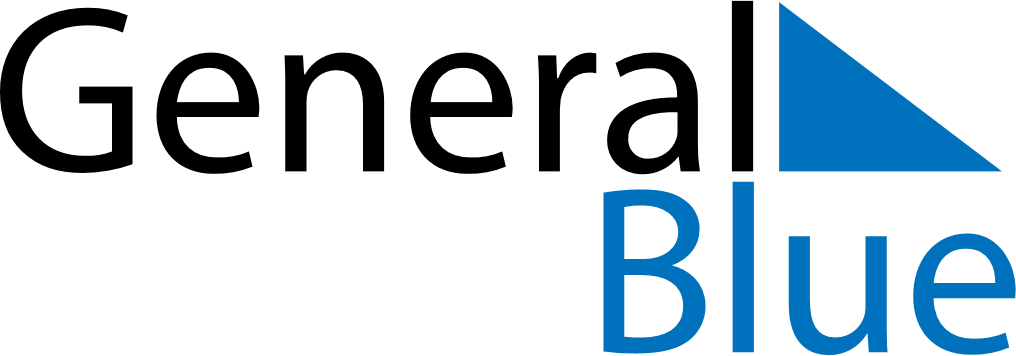 February 2030February 2030February 2030February 2030AngolaAngolaAngolaMondayTuesdayWednesdayThursdayFridaySaturdaySaturdaySunday1223456789910Liberation Day1112131415161617181920212223232425262728